Цифровизация – главный тренд современного Профсоюза24 ноября 2022 года состоялось заседание Совета Профобъединения Республики Марий Эл, на котором рассмотрены итоги Года информационной политики и цифровизации профсоюзов в республике. Александр Иванович Майоров, председатель  Союза «Объединение организаций профсоюзов Республики Марий Эл»,   представил информацию  членских организаций по выполнению положений Концепции информационной политики Федерации Независимых Профсоюзов России в 2022 году. Он отметил эффективную работу Региональной организации Общероссийского Профсоюза образования в Республике Марий Эл по внедрению цифровых технологий, реализации федерального проекта по цифровизации деятельности профсоюзных организаций. Людмила Васильевна Пуртова, председатель Региональной организации Общероссийского Профсоюза образования в Республике Марий Эл, в своем выступлении более подробно осветила работу комитета, территориальных и первичных организаций Профсоюза. Еще 7 лет назад региональная организация Профсоюза стала одной из первых принимать участие в пилотном проекте по внедрению Автоматизированной информационной системы (АИС) в Профсоюзе образования. В настоящее время АИС включает в себя реестр всех профсоюзных организаций, учет членов Профсоюза в разрезе региональных, территориальных, первичных организаций Профсоюза. Уже несколько лет в автоматическом режиме формируются статистические отчеты на всех уровнях, что позволяет оперативно анализировать динамику членства, структуру организаций, обучение профактива. Одним из главных преимуществ АИС является электронный прием в члены Профсоюза. Каждый вступающий в члены Профсоюза самостоятельно заполняет все данные своей личной карточки на платформе АИС, на основании этих данных создается его личный кабинет, оформляется электронный профсоюзный билет. С каждым годом возможности АИС расширяются, что позволяет более активно и оперативно работать с каждой территориальной и первичной профсоюзной организацией, своевременно доносить актуальную информацию до каждого члена Профсоюза. В день рождения Профсоюза, 27 сентября 2022 года,  впервые  на платформе АИС проведен профсоюзный диктант для профсоюзного актива по вопросам нормативных требований Устава Профсоюза. Такая практика будет продолжена и в дальнейшем. На выставке информационной продукция Региональная организация Профсоюза представила широкий спектр материалов, подготовленных в течение 2022 года для участников обучающих семинаров, председателей первичных профсоюзных организаций, профсоюзного актива.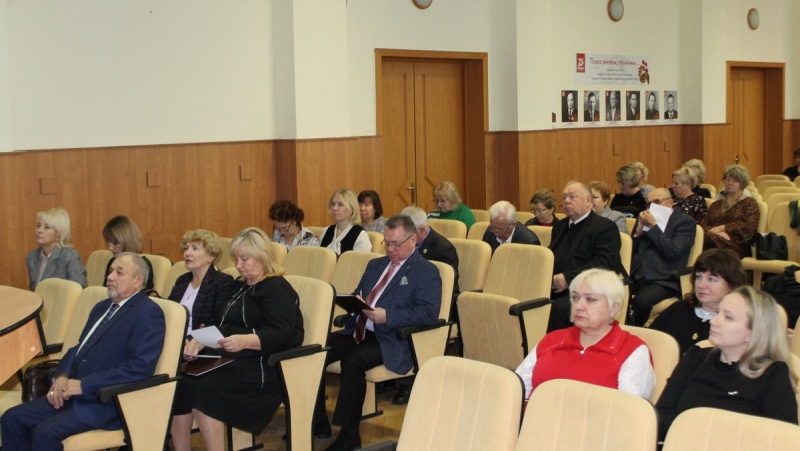 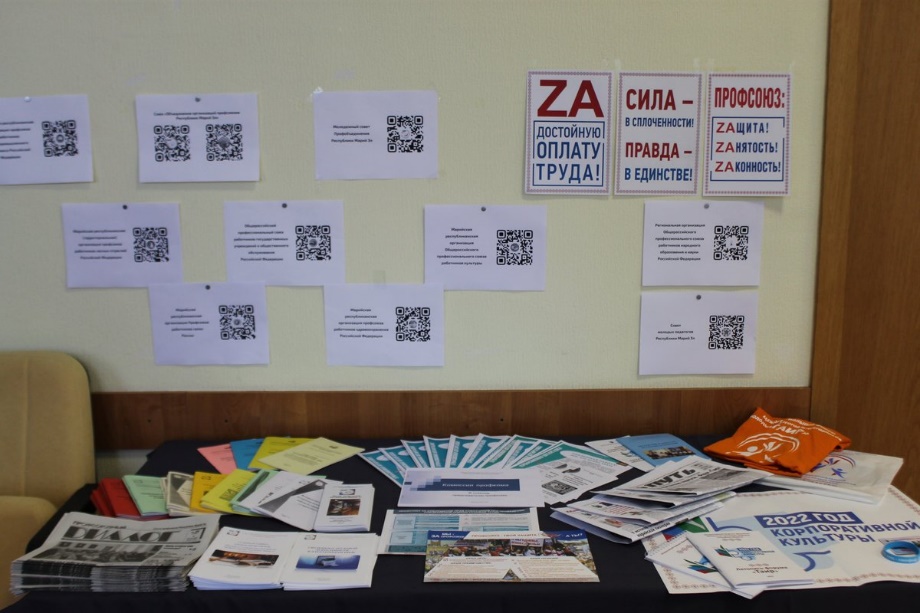 